Only one form for each person. Please read the notes carefully before completing this form.If you need help filling in this form please phone 01786-892289.Please write in BLACK INK and BLOCK CAPITALS.First name(s) (in full)SurnameTitle (Mr, Mrs, Ms, Miss, Dr, OtherDaytime or mobile telephone or email (Optional)______________________________________________(a) Until further notice(b) For elections on the following dateDay	Month	Year(c) For elections between the following datesDay	Month	YearDay	Month	YearFirst name(s) (in full)			SurnameTitle (Mr, Mrs, Ms, Miss, Dr, Other)AddressRelationship to you (if any)As far as I know, the details on this form are true and accurate.  You can be fined for making a false statement on this form.Date of birth (e.g. 02  05  1965)         Day              Month                     YearImportant – keep signature within the borderIf you fail to do this, the application will not be valid.Date of signingPLEASE RETURN FORM TO:Electoral Registration Officer, Hillside House, Laurelhill Business Park, Stirling, FK7 9JQ.NOW COMPLETE SECTION 6 OVERLEAF, GIVING THE REASON FOR YOUR APPLICATIONYou should complete whichever part of this section applies to you.  If you are applying just for one election (Part 6A) you do not need anyone to support your application.  Also you do not need anyone to support your application if you are registered blind or you receive the higher rate of the mobility component of the disability living allowance (Parts 6B(i) and (ii)).  For other reasons you will need to get someone to support your application.I am unable to attend my polling station at the election indicated in Part 3 because:_________________________________________________________________________________________________(Please state the reason e.g. “I am away on holiday” etc.  You do not need anyone to support your application)Either:	(i)	I am registered as a blind person by the ____________________________________________CouncilOr:	(ii)	Please state which of the benefit payments listed in the latter you receive, and your disability__________________________________________________________________________________(Please state the nature of your incapacity)Or:	(iii)	I suffer from a physical incapacity, which is:__________________________________________________________________________________(Please state the nature of your incapacity)If the address at which you are registered as an elector is a residential care home or sheltered accommodation, then please tick this box.Declaration in SupportIf you filled in Sections 6B (i) or (ii) you do not need anyone to support your applicationI confirm that to the best of my knowledge and belief, the applicant is suffering from the incapacity stated and cannot reasonably be expected to attend the polling station in person or to vote there unaided.  This is likely to continue *indefinitely / *for the period specified in part 3 overleaf.If a doctor, a registered nurse or Christian Science practitioner: the applicant is receiving treatment or care from me for the incapacity stated.Signed_____________________________________   Name________________________________ Date____________Address___________________________________________________  *Qualification/* Position ____________________If the applicant does not live in a residential care home or sheltered accommodation, the declaration must be made by a doctor, nurse or Christian Science practitioner.If the applicant lives in a residential care home or sheltered accommodation, the declaration can be signed by (a0 a resident warden of sheltered accommodation, or a head of home, or a person registered under Part 1 of the Registered Homes Act 1984 as carrying on a residential care home, or (b) a person in charge of local authority residential accommodation.*I am/* my spouse is * employed by/* attending an education course at  _________________________________________as a: (describe job)____________________________________________________ tick box if self employedI cannot reasonably be expected to go to my polling station at elections because__________________________________________________________________________________________________(Please give reasonDeclaration in SupportI certify that to the best of my knowledge and belief the above statement is trueSigned_____________________________________   Name________________________________ Date____________Address__________________________________________________________  Position _________________________* This declaration must be signed by a person authorised to sign on behalf of the employer or educational institution concerned.  If the applicant is self-employed, the declaration must be signed by someone who knows the applicant, is 18 years or over, and is not related to the applicant.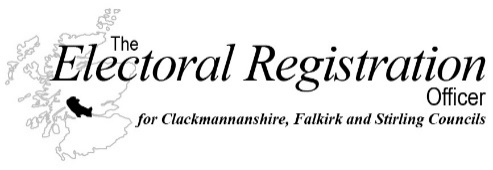 Application to Vote by Proxy1Address where you are registered to vote2About you3How long do you want to vote by proxy?From   Please SIGN in the box below using BLACK inkUntil4Name and Address of appointed proxy5Your declaration6Reason for your application6AOne election only6BPhysical Incapacity6COccupation or Employment